DRUMAHOE PRIMARY SCHOOL 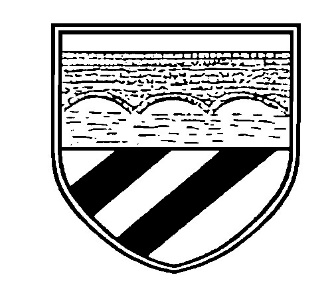 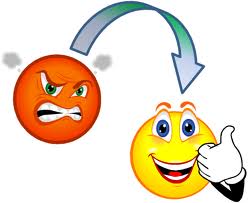 Revised by:  Emma Walker  Date:         May 2022COMPLAINTS PROCEDURE  E walker May 2022 Contents 	 	 	 	 	 	 	 	 	           Page Introduction  								    3 School Information 	 Communication Chart 	 Scope of the Complaints Procedure 	                                               5 Complaints with Established Procedures 	 Anonymous Complaints 	 Aims of the Complaints Procedure 	                                               5 When dealing with Complaints 	 Availability of Procedure 	 Complaints Procedure - at a Glance                                             	   6 Time Limit 	 Stage One 	 Stage Two 	 Northern Ireland Public Services Ombudsman 	 What to Expect Under this Procedure 	                                    8 Your rights as a person making a complaint 	 Your responsibilities as a person making a complaint 	 Rights of parties involved during the investigation 	 Timeframes 	 Equality 	 Unreasonable complaints 	 1. Introduction  We hope that issues can be addressed by talking to the relevant staff.  Open communication and regular engagement between the school, parents/carers and other stakeholders is vital to nurturing positive relationships within the whole school community. 1.1. 	School Information The Board of Governors together with the Principal set the direction and tone of the school in all that they do and are committed to working with parents in the best interests of their children’s education.  The purpose of the ‘Complaints Procedure’ is to address complaints raised by parents/guardians.   The procedure covers all matters relating to the actions of staff employed in the school and the application of school procedures, where they affect individual pupils.  However, school staff, and the Board of Governors recognise the difference between a concern and a complaint.  Taking informal concerns seriously at the earliest possible stage will reduce the numbers that develop into formal complaints. Here at Drumahoe Primary School, we have the best interests of all our pupils and their families at the centre of everything that we do. We encourage anyone with a worry to speak to us as soon as possible.  If issues are dealt with at an early stage, then they are more likely to be resolved leaving no unnecessary dissatisfaction.  We welcome communication with our staff.  Parents / carers can do this by contacting staff as outlined below: We take all issues seriously and make every effort to resolve matters as quickly as possible. 1.2. 	Communication Chart 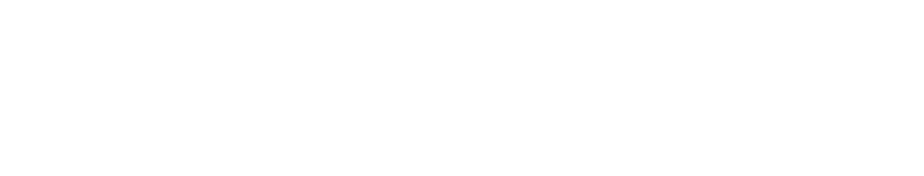 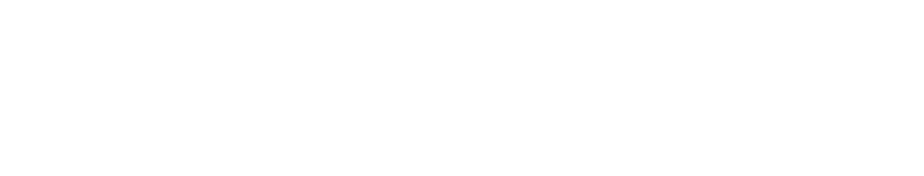 If you wish to make a complaint, please follow the School Complaints Procedure attached. 2. Scope of the Complaints Procedure A complaint is described as an expression of dissatisfaction with our work.  2.1 	Complaints with Established Procedures Our school Complaints Procedure sets out how any expression of dissatisfaction relating to the school will be managed. By taking complaints seriously at the earliest possible stage, it is hoped that they can be resolved quickly and effectively. Some examples of complaints dealt with: Not following school policy; Communication delays / lack of communication; Difficulties in staff / pupil relationships. This procedure should not be used for complaints with separate established procedures, however if your complaint relates to the school’s failure to correctly administer any of these procedures, then you may complain by means of this procedure. Some examples of statutory procedures and appeal mechanisms, which are not part of the school’s complaints procedure, are listed below.  The list is not exhaustive.    The Principal/ Chair of Governors will advise on the appropriate procedure to use when a complaint is raised. 2.2  	Anonymous Complaints The school will not normally investigate anonymous complaints, unless deemed by the Chairperson of the Board of Governors to be of a very serious nature.   The decision of dealing with such complaints will be at the discretion of the Chairperson of the Board of Governors. 3. Aims of the Complaints Procedure 3.1. When dealing with Complaints  Our school aims to: Encourage resolution as quickly as possible; Provide timely responses; Keep complainants informed of progress; Ensure a full and fair investigation of your complaint; Have due regard for the rights and responsibilities of all parties involved; Respect confidentiality; Fully address complaints and provide an effective response; Take appropriate action to rectify the issue and prevent it happening again; Be responsive to learning from outcomes that will inform and improve practice within the school. Provide a process that is simple to understand and use; Be impartial; Be non-adversarial. 3.2. 	Availability of Procedure A copy of this Procedure is available on our school’s website (www.drumahoeps.org) & App or is available from the school on request. A hard copy will be issued every 2 years or as soon as possible after it has been revised. 4.  Complaints Procedure – At a Glance 4.1. 	Time Limit To enable complaints to be resolved, please contact the school as soon as possible.  Unless there are exceptional circumstances, complaints will normally only be considered within 6 months of the date of the incident(s) about which you are complaining. 4.2. 	Stage One When making a complaint, contact the school Principal who will arrange for the complaint to be investigated. If the complaint is about the Principal, proceed to Stage Two.  The school requires complaints to be made in writing.  Where this may present difficulties, please contact the school which will make reasonable arrangements to support you with this process. When writing your complaint, please provide clear information and include the following: Your name and contact details; What your complaint is about – please try to be specific; What you have already done to try to resolve it and What you would like the school to do to resolve your complaint. The Principal will normally acknowledge the complaint as soon as possible but within 10 school working days.  This will be a short response and you will be sent a copy of, (or a link to) the school’s complaints procedure.  A final response will normally be made within 20 school working days of receipt of the complaint. This response will be issued in writing and will indicate with reasons whether the complaint has been upheld, partially upheld or not upheld.  If, for any reason, the consideration of a complaint takes longer to complete, you will be informed of revised time limits and kept updated on progress. These timeframes may need to be reviewed if complaints are ongoing during school holiday periods. If you remain unhappy with the outcome at Stage One, the complaint may be progressed to Stage Two which is overseen by the Board of Governors. 4.3. 	Stage Two If your complaint is about the Principal or if the complaint is unresolved after Stage One, write to the Chairperson of the Board of Governors.  Where this may present difficulties, please contact the school which will make reasonable arrangements to support you with this process.  The letter can be left at the school office and marked ‘Private and Confidential ’for the attention of the Chairperson. The Chairperson will convene a Sub-Committee to consider the complaint.   In the case of the complaint being about the Principal, this Sub-Committee will investigate the complaint. Please provide clear information and include the following: Reason(s) why you disagree with the Stage One findings; Any aspect in which you think that the school’s Complaints Procedure was not fully followed. The Chairperson of the Sub-Committee will normally acknowledge the complaint as soon as possible but at least within 10 school working days.  A final response will normally be made within 20 school working days from date of receipt of the second letter.  The response will be issued by the Chairperson of the Sub-Committee and will indicate, with reasons, whether the complaint has been upheld, partially upheld or not upheld.   If, for any reason, the review of a complaint takes longer to complete, complainants will be informed of revised time limits and kept updated on progress. These timeframes may need to be reviewed if complaints are ongoing during school holiday periods. 4.4. 	Northern Ireland Public Services Ombudsman (NIPSO) www.nipso.org.uk If following Stage Two you remain dissatisfied with the outcome of your complaint, you can refer the matter to the Office of the Northern Ireland Public Services Ombudsman (NIPSO).  The Ombudsman provides a free, independent and impartial service for handling complaints about schools in Northern Ireland.  You have the right to complain to the Ombudsman if you feel that you have been treated unfairly or have received a poor service from a school and your complaint has not been resolved to your satisfaction. A complaint should normally be referred to NIPSO within six months of the final response from the school.  The school must advise in its concluding letter that the complaint may be referred to the NIPSO if you remain dissatisfied. Contact details for NIPSO are provided below. Northern Ireland Public Services Ombudsman Office of the Northern Ireland Public Services Ombudsman Progressive House 33 Wellington Place Belfast BT1 6HN Freepost: FREEPOST NIPSO Telephone: 02890 233821  Freephone: 0800 34 34 24 Email:  nipso@nipso.org.uk Web:  www.nipso.org.uk 5. What To Expect Under This Procedure 5.1. 	Your rights as a person making a complaint In dealing with complaints we will ensure: Fair treatment; Courtesy; A timely response;  Accurate advice; Respect for privacy – complaints will be treated as confidentially as possible allowing for the possibility of consultation with other appropriate parties about the complaint;  Clear reasons for decisions. 5.2. 	Your responsibilities as a person making a complaint When making a complaint it is important that you: Raise issues in a timely manner; Treat our staff with respect and courtesy; Provide accurate and concise information in relation to the issues raised;  Use these procedures fully and engage with them at the appropriate levels. 5.3. 	Rights of parties involved during the investigation Where a meeting is arranged parties may be accompanied but not represented by another person.   Complainant: - should be informed that they may be accompanied but not represented by another person during the process e.g. spouse, friend, family member or interpreter, provided this person is not offering legal representation or acting in an official capacity. If the complainant feels unable to speak on their own behalf, they may avail of support from outside agencies as agreed with the school. (Local MLAs / Councillors / Citizens’ Advice Bureau / Parenting NI / Children’s Commissioner) Staff Members: - should be informed that they may be accompanied or represented by another person during the process e.g. union representative, colleague. Pupils: permission should be sought from parents/guardians and parent/guardian or other nominated adult should accompany pupils. It may be appropriate to seek a written statement if a person is unable to meet for any reason. Parties should normally be informed when a complaint is made against them and be able to see relevant correspondence. This Procedure does not take away from the statutory rights of any of the participants. 5.4. 	Timeframes Stage One – Normally acknowledge as soon as possible but at least within 10 school working days, with final response normally provided within 20 school working days. Stage Two – Normally acknowledge as soon as possible but at least within 10 school working days, with final response normally provided within 20 school working days If, for any reason, the consideration / review of a complaint takes longer to complete, complainants will be informed of revised time limits and kept updated on progress. These timeframes may need to be reviewed if complaints are ongoing during school holiday periods. 5.5. 	Equality The school requires complaints to be made in writing. Where this may present difficulties, please contact the school which will make reasonable arrangements to support the complainant with this process. 5.6. 	Unreasonable Complaints The school is committed to dealing with all complaints fairly and impartially, and to providing a high quality service to those who complain. There will be occasions when, despite all stages of the complaints procedure having been completed and the complaint has been reviewed by the Ombudsman, the complainant remains dissatisfied.  The school must balance the rights of an individual to make a complaint and have it fairly investigated with the rights of staff not to be subjected to unacceptable actions or behaviour.  Any decision to treat a complainant as unreasonable must take into account the need to ensure that the complaints procedure is being fairly applied and every attempt has been made to communicate and address concerns about behaviour/conduct with the complainant.  In the event that such a decision has been taken, the complainant will be advised accordingly. Communication and Dissemination of PolicyParents are at liberty to request a full copy of it at any time.  The full policy is available from the school office. The policy will be reviewed and updated as required but at least every three years.Signed _________________   Principal        Date ___________   Signed _________________Chairperson of the Board of Governors   Date    _________________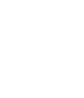 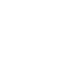 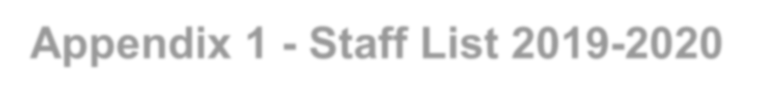 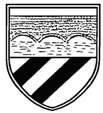 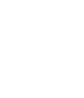 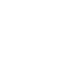 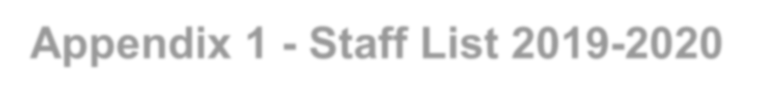 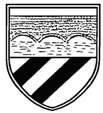 Date:Policy reviewed:Policy amended:May 2022May 2022May 2022Exceptions • Admissions / Expulsions / Exclusion of children from school • Statutory assessments of Special Educational Needs (SEN)  • School Development Proposals  • Child Protection / Safeguarding Teaching Staff: Status: Mrs Emma Walker Principal Mrs Laura Hegarty 	 Vice-Principal / SMT/ Head of KS2 / P7 Mrs Julie Bryson             SMT/Head of KS1/ P4-Flexible (4 d p.w.)  Mrs Alison Greer SMT/Head of Foundation Stage / P1  Mrs Elaine Semple P1Mrs Alison Stevenson  Covering flexible working arrangementsMrs Fiona Dixon (Career Break)/Miss Courtnie TolandP2 – Career Break until August 2023 Mr Jason Scott P7  Mrs Joanne McKeegan P3 /4 Mrs Alison Johnston P5 – Flexible (4 d p.w.) SENCO Mrs Ciara BrattonP5Mrs Gillian Cooke 	 P3 – Flexible (4 d p.w.) Mrs Steph Wheeldon P2 – Flexible (4 d p.w.)Mrs Clara Garden P6Miss Joanne ThompsonCover for Miss HarrisMiss Mairead Leonard LSC Miss Catherine Harris ASC – seconded to schoolClassroom Assistants: Status: Mrs Jennifer Whiteside P1G MAGS Mrs Wilma Crothers 	 P1/2S MAGS Mrs Tracy Lovell  P2S MAGS Miss Kathryn LongP2W MAGSMiss Alice Smyth SENCA  Mrs Melanie Pointon SENCA  Mrs Moira McCandless   SENCA  Mrs Leona Kincaid      SENCA  Mrs Adele Doherty         SENCA  Mrs Elaine Robinson SENCA Mrs Karen Gordon        ASC SENCA - ASC Miss Samantha Thompson ASC SENCA - ASC Mrs Tiffany Bogle LSC SENCA - LSC Miss Flo Williamson Voluntary – P1 Auxiliary Staff: Status: Mrs Heather Glenn Secretary Mr Robin Gardiner Site Supervisor Mrs Helen McMonagle Mrs Susan Carlisle Mrs Valerie McClelland Mrs Gwen Mitchell Mrs Ruth SnodgrassSupervisory Assistants: Mrs Susan Carlisle  Mrs Judith Hyndman Mrs Margaret Laird Mrs Ruth Snodgrass DSO Cleaning Staff: Mr Herbie Guthrie  Mr John McLaughlin School Crossing Patrol 